第37回九州分析化学若手の会　夏季セミナーに関する連絡事項参加・講演申込参加・講演申込期間は　2019年5月20日(月)～2019年6月28日(金)　です。参加者が定員150名になり次第締め切ります。指定の参加・講演申込書を下記のURLよりダウンロードいただき、研究室単位で記入の上、下記の要領でメールにてお送りください。〔URL : http://www.jsac.or.jp/~jsac_kyushu/index.htm 〕送信先：　wakate37@agr.kyushu-u.ac.jp件名：　　第37回夏季セミナー申込参加費研究室の代表者は参加費を事前にとりまとめ、当日受付にてお支払いください。受付にてお支払いの際、できるだけお釣りないようにお願いします。講演要旨集等は研究室単位で受付にてお渡しします。研究室紹介今年の夏季セミナーでも、研究室紹介を夕食の時間に催します。時間に限りがありますので、制限時間は3分とします。スライドを使わず、各研究室の趣向を凝らした愉快な紹介をお願いします。これに関し、研究室紹介用冊子の原稿を印刷したものを150部（予定）用意し、当日受付にてお渡しください。ポスター賞とベスト質問賞ポスター発表者の学生の中から、ポスター賞を贈呈します。また、招待講演と受賞記念講演のときに良い質問をされた学生の中から、ベスト質問賞を贈呈します。分析化学の次代を担うのは学生の皆さんです。ぜひ、ポスター発表や質問を通じて知識を広げ、日本分析化学会九州支部、ひいては日本の化学を盛り上げてください。ポスター発表1件あたり、縦210cm×横90cmのスペースが確保されています。ポスター掲示スペースの左上隅に発表番号を掲示します。そこにポスターを掲示して下さい。送迎バスをご利用の方へJR筑肥線 東唐津駅 ⇔ 会場間の無料送迎バスをご用意します。会場（ホテル）での昼食について会場（ホテル）ではお弁当等の準備はしておりませんので、各自昼食を済ませ、会場へお越しください。会場に併設されているレストランあるいは会場周辺にも飲食店がございますのでご利用ください。その他若手の会ですので、普段着でお越しください。周辺地図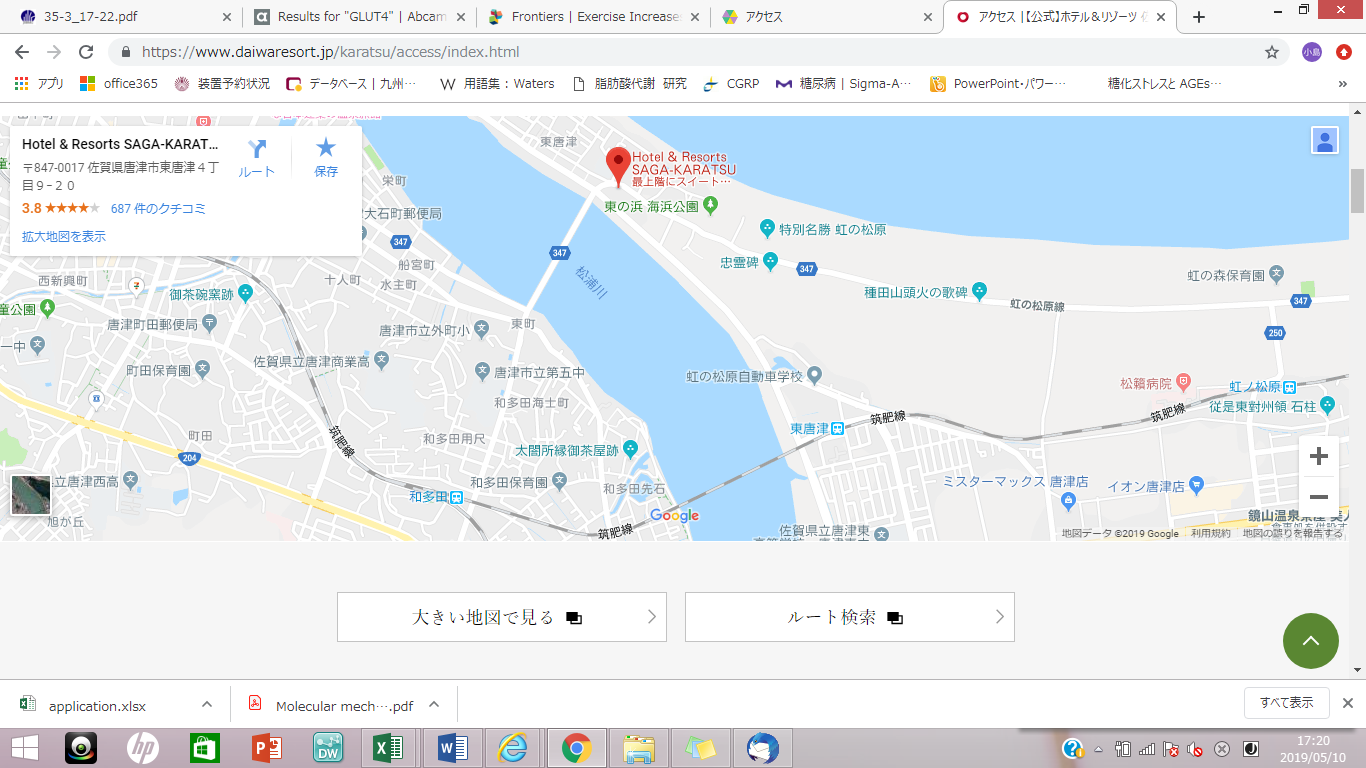 アクセスHotel & Resorts SAGA-KARATSUのウェブサイトをご覧の上、お越しください。Hotel & Resorts SAGA-KARATSU 〔〒847-0017　佐賀県唐津市東唐津4-9-20, TEL : 0955-72-0111, URL : https://www.daiwaresort.jp/karatsu/index.html 〕問い合わせ先〒819-0395　福岡市西区元岡744 ウエスト5号館533室九州大学大学院　農学研究院　食品分析学研究室　田中 充〔TEL & FAX : 092-802-4753,  E-mail : wakate37@agr.kyushu-u.ac.jp 〕